Lijst van denkers en begrippen uit Het goede leven en de vrije marktSokrates (469vc-399vc)Mens moet nadenken, het niet-onderzochte leven is het leven niet waard.Ernst Cassirer (1874-1945)De mens drukt zich uit in symbolen (politiek, kunst, religie…)Friedrich Nietzsche (1844-1900)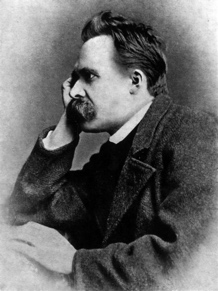 “God is dood”Mens is een niet-vastgesteld dierÜbermensch bepaalt zijn eigen waardenGoede leven bepaal je zelfWerkelijke: wil tot machtNihilismeMartha Nussbaum (1947-)BBP niet geschikt om goede leven te ‘meten’Capability approach—> overheid maakt mogelijk en de burger kiest. Hoe meer capabilities, hoe meer ‘goed leven’.AuteursLeveren vooral kritiek en analyseren ideeënKomen met 5 dimensies (lichaam, natuur, instituties, relaties, zin)Plato (427vc-347vc)Democratie is schrikbewind (ochlocratie)Politici (rationeel) moeten leiden over leger (eergevoel) en boeren (verlangend)Lichaam moet gevoel en driften leidenArète (deugd) staat centraalKarl Popper (1902-1994)Marx en Plato rechtvaardigen de middelen met het doel Het opleggen van een idee van het goede leven is begin van totalitaire staatAristoteles (384vc-322vc)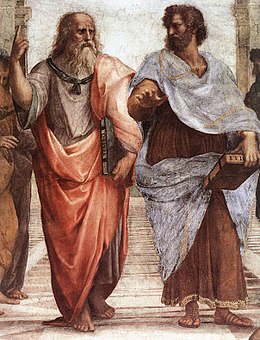 Levende wezens hebben een doel (ligt vast in de vorm)Volkomen deugd is rechtvaardigheid Volkomen deugd voor weinigen weggelegd (vanwege omgeving, geld etc.)Deugd moet je oefenen en is een houdingEthische deugden + fronèsis nodig voor volkomen deugdStaatsvormen kunnen ontaarden tot tirannie, oligarchie of democratie Zelfverwerkelijking gaat hand in hand met bloei van de polisVolgen van de wet is vrije handelingChristendom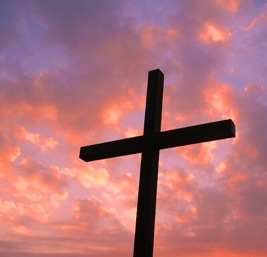 Oudheid en middeleeuwen vormen sedimentatielaagTheologale deugden: geloof, hoop en liefdeLiefde (caritas, later agapè) is hoogste deugd, laat je zien in de goede werkenKerk is hiërarchisch en rijk terwijl het ideaal het tegenovergestelde isProtestantisme legt nadruk op individu en bijbelinterpretatieJohn Locke (1632-1704)Protestantisme/liberalismeWil gewetensvrijheid Natuurtoestand: vrijheid binnen grenzen van de natuur, iedereen gelijkNatuurwet instellen:Plichten: niet schaden, zorg dragen voor elkaar binnen gemeenschap van gelijkenRechten: handhaven van de wet, gebruik maken van gemeenschappelijk bezit, bezit is door arbeid aan persoon verbondenVrijheid en recht van straffen geven we op in transitie van natuurtoestand naar geordende staat—> uit welbegrepen eigenbelang Immanuel Kant (1724-1804)Mens bepaalt zelf de maxime van zijn handelenGoed handelen= goede wil/ goede intentieAutonoom individu schrijft zichzelf de wet voorNiet laten leiden door neigingen (—> slaaf van driften)Categorische imperatief Protestantisme en Kant: nadruk op plicht en geweten, maakt Christelijke moraal rationeelSøren Kierkegaard (1813-1855)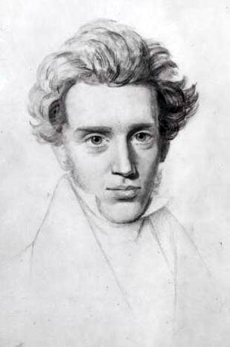 Abraham is een moordenaar (ethisch) of een religieuze held (religie)Geloven is een keuze van een autonoom individu In het geloof wordt je autonoom—> niet geleid door redelijke moraalIndividu staat tegenover burgerlijke en algemeneIets voor god doen is iets voor jezelf doenExistentialisme Authentciteit  belangrijkEssentie staat niet vastGoed leven = authentiek levenAbstract vrijheidsbegrip (onbepaald door anderen)Adam Smith (1723-1790)Klassieke economieWelvaart vergroten via arbeid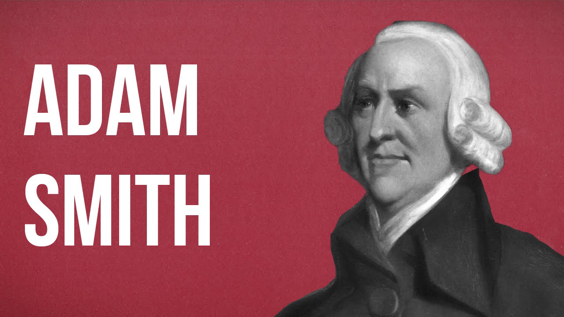 Arbeidsdeling is de sleutel Concurrentie van belang voor lage prijs en goede kwaliteit Karl Marx (1818-1883)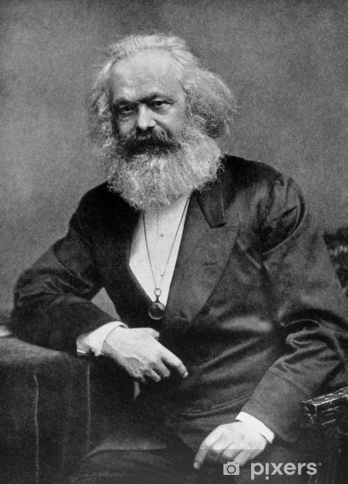 Privé-eigendom is begin van de problemenBourgeoisie vs Proletariaat Vrije markt zorgt voor dehumanisering en vervreemdingProbleem: productiemiddelen in handen van heersende klasseEconomische revolutie nodig voor sociale revolutie (volgt op elkaar)Klassenstrijd en klassenbewustzijnHeersende klasse probeert te zorgen voor vals bewustzijn (overgeven aan illusies)Onderbouw bepaalt bovenbouwPlek in productieverhoudingen bepaalt het denkenDominees en politici weerspiegelen belangen van heersende klasseFundamentele kritiek op instituties Malthus (1766-1834)Geboortebeperking nodig voor ecologische uitputtingFinanciële verstikkingReeële economie groeit—> geld nodigGroei van aantal schulden leidt tot verstikking van de reeële economie Dehumaniserende effecten:Vervreemding Financiële verstikking Ecologische uitputting Joan Tronto (1952-)Privésfeer vs publieke sfeerPrivésfeer is vrouwelijk, staat in teken van aandacht en zorgmoraal Publieke sfeer is mannelijk, staat in teken van politiek, rationaliteit en homo economicusMorele debat in publieke sfeer verschraalt door efficiëntie en regelsZorg kan niet zonder zorgwaardenRelaties: herSociaal atomisme: mens als atoomToenemende aandacht voor eigenbelang en hebzucht Bernard de Mandeville (1670-1733)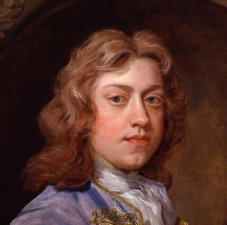 Fable of the beesHebzucht als aanjager van de economie en basis van sociale ordeKlassieke economie LiberalenBelang van individuele vrijheidDunne moraalCommunitaristen Dikke moraalGedeelde basis (mensbeeld, cultuur….)Alleen vrijheid niet genoeg voor samenleving Alasdair MacIntyre (1929-)Praktijken (samenwerking, maatstaf excellentie, maatschappelijk erkend, produceert internalisatie goods)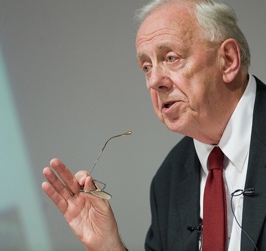 Internal goods zijn intrinsiek aan praktijk verbondenExternal goods kunnen bedreiging vormen3 deugden: rechtvaardigheid, moed, eerlijkheidBeoefenaar praktijk staat in relatie met historische beoefenaars praktijkInstituties nodig voor praktijk Goed leven allen in relatie mogelijkGeorg Wilhelm Friedrich Hegel (1770-1831)Mens alleen vrij binnen gemeenschap Zedelijkheid is sociaal-culturele ordeningVrijheid door Anerkennung (vb: groeten)Vrij voelen is thuis voelen in een zedelijkheidArbeid is bemiddeling van behoeftesErkenning binnen arbeid is hoogste erkenning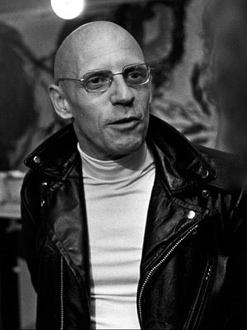 Michel Foucault (1926-1984)Instituties kunnen goede leven beperkenInstituties zorgen voor disciplinering en later normaliseringMacht word geautomatiseerd Fundamentele kritiek op instituties Jürgen Habermas (1929-)Architectonische kritiekInstrumentele vs communicatieve rationaliteit Instrumenteel: beste middel, efficiency, bureaucratieCommunicatief: publiek gesprek, zachte instituties, leefwereldBureaucratie koloniseert leefwereldAngelsaksisch modelIndividueelShareholders capitalismConflicten uitvechten bij rechterRijnlands model CollectiefStakeholders capitalismStabiel, maar niet innovatief LichaamIn geschiedenis vaak negatief beeld (plato, Christendom…)Mens heeft zwak instinct —> verstand nodigLichaam heeft behoeftes—> deel van indentiteit en cultuurOntlijving van het lichaam door techniekLichaam tegenwoordig consumptieartikel 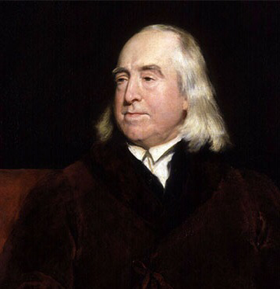 Jeremy Bentham (1748-1832)Pain and pleasureNutsprincipeRekenen met genot en pijnEconomische denkenSigmund Freud (1856-1939)Mens bestaat uit 3 ‘delen’:Über-ich—> geweten, stem van de maatschappij Ich—> bewuste ikEs—> driftenDriften worden vaak gesublimeerd tot iets acceptabels 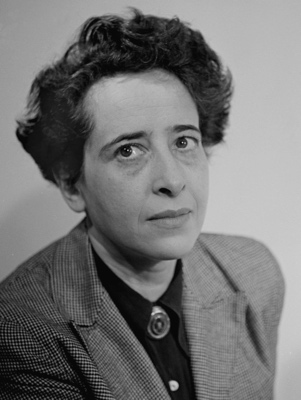 Hannah Arendt (1906-1975)Arbeiden vs Werken vs HandelenArbeiden is cyclisch en zonder blijvend resultaat Werken maakt blijvende dingen en richt de menselijke wereld inHandelen is in de publieke sfeer en is kwetsbaarWij leven in maatschappij van arbeidersArbeid (noodzakelijk) vs Spel (niet noodzakelijk)Animal Laborans gebruikt tijd alleen voor consumptie Wancultuur: economie van verspilling Stoïcijnen Mens neemt deel aan de redelijkheid van de kosmosGoed leven is redelijk levenDoel: apatheiaPlato en Aristoteles (lichaamsethiek)Mens bestaat uit 3 delen:Redelijke deelStrevende deel: thymotische verlangensVegetatieve deel: epithumia/ lustvol verlangenFrancis Fukuyama en Peter SloterdijkMaatschappijkritiek: epithumia staat centraalMeer aandacht nodig voor thymotische verlangens5 argumenten in dimensie NatuurActueel antropocentrisch: betreft de mensen van nuIntergenerationeel: met het oog op toekomstige generatiesGeen lijden toebrengen aan wat lijden kan: meer geluk, minder lijdenIntrinsieke waarde natuur: natuur heeft waarde op zichDeep ecology: mensen staan in natuur, niet tegenover natuurMartin Heidgger (1889-1976)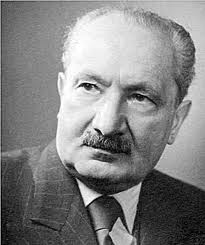 Mens als DaseinJe kunt iets pas kennen als het zich ontbergtModerniteit—> het gestelOude techniek focust op hervorbringen Nieuwe techniek focust op herausfordernWerel word bestelbaar bestand3 gevaren:Mens wordt zelf bestelbaar bestandAndere vormen van ontbergen worden verdrongen Vervreemding van de mens als Dasein en natuur als physisBruno Latour (1947-)Alternatief voor subject/object denkenWerkelijkheid is een procesAlles is opgenomen in netwerkenHet ene netwerk is niet beter/objectiever dan een ander netwerkRadicaal empirisme: doet recht aan ervaring Geen subject/object maar wisselwerking Opties om natuurproblematiek aan te pakkenBeprijzing van milieuDirecte overheidsreguleringConsumentengedrag veranderen Charles Taylor (1931-)3 opties voor zin:Theïsme: zelfreflectie, zelfdiscipline, naastenliefde, bidden…Sec. Humanisme: mens centraal, rede ipv god, verbeteren van de wereld Antihumanisme: leven is zinloze strijd, eigen waarden scheppenNova-effect: van 1 naar 3 mogelijkheden Supernova: zingeving word persoonlijk en enorm veel mogelijkheden Liefde:Theïsme: agapè liefde, concreet individueel, voor alle mensenSec. Humanisme: liefde in verbetering wereldAntihumanisme: liefde is zwak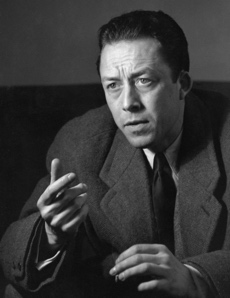 Albert Camus (1913-1960)Leven is zinloosZelfmoord is de vraagAbsurde held:Beseft zinloosheidGaat het leven aanLiefde voor de medemensHandelt alsof leven zin heeftTransformatie-economieWij kopen onze zelfverwerkelijking Mens is op zoek naar toegevoegde waardeImplicaties:Consumerende omgang zinthema’sMythische en religieuze eeuwParadox van de vrijheidVrije markt is een individualiserende ideologieZin is immanentMeer protestants dan ooit?—> ‘beroep’ essentieel Ook niet protestants —> niet in dienst van godGeen troost voor mislukkeling Leidt tot prestatiemaatschappij—> psychische drukParadox: vrijheid als lastMartha Nussbaum primaire tekst 13The fragility of goodness 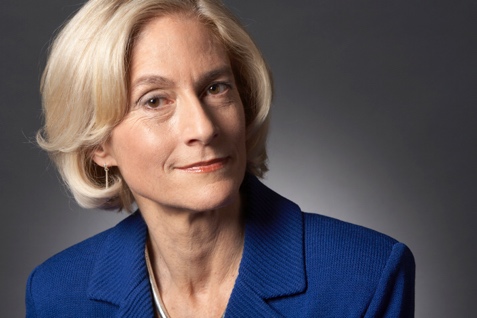 Mens is kwetsbaar en afhankelijk Goed leven is kwetsbaar —> niet in je machtOmgang met kwetsbaarheid:Immuniseren: plato en stoïcijnenErkennen: AristotelesAlleen kwetsbaar leven is goed levenSterfelijkheid geeft schoonheid